 (Please send any prayer intentions for April before the end of March)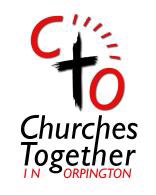 1st March: We pray for the Churches Together in Orpington (CTO) AGM which is to be held at the Fr Phelan Centre at Holy Innocents’ on Wednesday 8th March at 7.30pm.  May many attend to show support for CTO and to bring ideas for new unified initiatives to reach out to all in Orpington. Amen

2nd March: We pray for all the churches who provide set times for Warm Space projects for those who find difficulty in heating their homes.  May it prove a time many will learn of the love of the Lord, through the care shown them.  Amen. 

3rd March: We pray for the Joint Benefice of Chelsfield with Green Street and Pratts Bottom as they continue to seek ways to grow closer together by sharing Worship and fellowship to enable them to be a stronger and more united Christian presence. Amen. 

4th March: Bromley Homeless – We pray for the work of Christians working together in partnership, and pray that the accommodation situation in Bromley will improve and especially for the many in unsuitable housing or threatened with eviction. We pray for the houses - one for homeless people looking for more stable accommodation & one for refugees, that these facilities will be blessed and those too that use them.  Amen. 

5th March: We pray for more workers for the vineyard at St Paul’s as there are several vacancies but also for fresh outpouring of the Spirit for revival. Amen6th March: We pray for all those who were confirmed at St Giles church on 29 Jan. May they stay strong in faith and will be leading others to Christ.   Amen
7th March: We pray … We pray in thanksgiving for the CAP Life Skills course at Unity Church which has been getting more and more people joining. Praise God for this. We pray for more people to train as coaches. Please pray that God would stir the hearts of those he is speaking to about this. Amen. (See more CAP requirements at the end of the prayer list.)8th March: Street Pastors: We thank God that patrols have been able to happen with members of our team stepping up at the last minute to replace those unable to go out.  We pray that every patrol, on Friday nights or Saturday daytime, will be asked questions that will open up even more opportunities to speak about Jesus and the reason Street Pastors do what they do! We pray for those who are thinking and praying about training to be Street Pastors, that God will lead them to make the right decisions.  Amen.9th March: We pray that the Lord will renew our hope & give us the faith to reach out to the communities in which we have been placed. We ask that you will equip & send your people. We believe that your desire is to renew the Church, so we pray, come Holy Spirit. Amen

10th March: We pray for Chelsfield and Green Street Green and Pratts Bottom parish for their ’Messy Church’ and we pray for Kim Curle who will be leading it and all the volunteers and those who attend that it will be a channel for God's Spirit to guide and lead those who come. Amen.11th March: We pray for Café Joseph at Holy Innocents’, that all volunteers needed will be forthcoming & the word will spread that all will be welcomed & enjoy the fellowship.   Amen. 
12th March: Outreach in Orpington – We pray for the outreach which continues every week on Wednesdays between 10.30 – 11.30am.  May many learn of the love of God & turn to Christ.  Amen. (Julian Sanders julian.sanders@hopechurchuk.org  invites anyone who is interested in this ministry to please come and see him. Volunteers are accompanied.) 
13th March: We give thanks for the prayers for The Elderberry Cafe.  We thank God for all those who come along and volunteer their help.  We praise God that we have been able to open for longer due to new helpers offering their time.  We ask God continued blessing on this work as we meet new people from the local area each week. May they be touched by God’s Holy Spirit as they come along and join us.  Amen.14th March:  We pray for those being persecuted for their faith.    May the Lord console & comfort all those hurting.   We choose Christ & stand up for Faith & Freedom and will support Christ in his suffering Church as he supports us.   Amen.

15th March:  We pray for the victims of Trafficking & those who work to combat it; we ask for liberation, healing, restoration, purpose, justice & salvation for the victims.  We pray too for opened eyes, repentance, & salvation for traffickers.  Amen. 

16th March: We pray for the Bromley Brough foodbank, that enough food and monetary donations will be forthcoming for it to continue providing service to people in need.  We pray also for Unity Church, its community fridge & Garden; we give thanks for the relationships that are being built through this. We pray for the St Nicholas’ Community Larder & the Open kitchen at Christchurch; the Food Hub at Hope Church, praying that many in the community will get involved so that all can deepen friendships. We pray for wisdom as they develop all projects.  Amen.17th March:  We pray for the work of Transform Bromley Borough (TBB), for the good done in the name of the Lord.  May it continue to aid those in the borough.  May the online prayer meetings draw more to praise and petition the Lord.  Amen. 

18th March:  We pray you will enable your people to bring comfort, hope and your word of life to the weary, the confused and those living in darkness. Lord, we trust in your unfailing love, and our hearts rejoice in your salvation. We pray that others will see Jesus and be drawn to the Saviour of the world. Amen

19th March:  We pray for all our Ministers, Priests and Church leaders, that the fellowship they share will deepen and that unified in the love of the Lord, they be a testament to our town of Christ’s love. Amen.20th March: We pray for our CTO Vision – Working together in mission to reach out to our community in Orpington for God.  May there be many opportunities to witness to our town to advance the Gospel and for God’s Kingdom to grow. Amen. 21st March: We pray for young people, that they remain true to Christ, that they build a strong relationship with the Lord and resist any temptations from their peers and the secular world.  Amen.
22nd March: We pray for all those in all the countries of the world where the covid infection continues being virulent and deadly.  May all carers be kept safe and be given the strength to cope with the stress and risks they face in caring for the sick.   We pray too that the Lord will take this covid and Monkey pox infection away from the world.  Amen. 

23rd March: We pray for all the children at school, college and university, that Spinnaker will be accepted in the schools to bring the love of God and show the faith to the children. Amen.  24th March: We pray for those with low incomes who are concerned with rising costs in energy and other bills and any reductions in benefits.  May provision be made to assist them. Amen25th March: We pray for those undergoing medical tests, the sick & those who care for them. may the Lord heal, support and console them and their families at this fraught time. Amen. 

26th March: We pray for all the groups run by our churches, for children, young and the elderly or for any community needing support.  May the love of Christ be felt by all who attend.  Amen. 27th March: We pray for the safety of unborn babies, that their mothers will be supported throughout the pregnancy, and the birth be without problems. Amen. 28th March: We pray for the Courses, Discipleship programmes, house groups, Parish Evangelisation Cells (PECS), including Alpha, taking place in person & on zoom, that through them many will come to know the love of the Lord, become missionary disciples & reach out to others with the Good News of Christ, so the Holy Spirit may bring them to faith. Amen. 29th March: We pray for volunteers on probation, those in service and those who have completed their time and are resuming daily activities. We pray for those unemployed, that they will have the incentive to seek and find employment. We prayer for all volunteers that God will provide and sustain them.  Amen.30th March: We pray ...Loving God, You are always near to us, especially when we are weak, suffering and vulnerable. Reach out to those who experience mental illness, for those suffering chronic pain or are unwell in any way.   Lift burdens, calm anxiety, and quiet fears. Surround all with your healing presence that they may know they are not alone. Amen. 

31st March: We pray for Ukraine and all war-torn Countries, that mercy and justice be found for all and those who wage war against nations cease to do so, and instead, find ways to bring justice and peace instead of raining down death and destruction on others. Amen. We pray for prisoners and their families, that they realise the Lord loves them unconditionally, that they feel his presence with them always.   May all prisoners receive the support and understanding from the community that will enable them to rehabilitate into society and their families be helped to cope.  Amen.We pray for the businesses, employees and self-employed whose livelihoods and jobs have been threatened or have been lost.  May all people work together for the good of the country and recovery of the economy.  May the Lord take the anxieties and concerns from all and grant His peace and strength to those suffering in any way.  AmenWe pray the Lord will comfort & console those who are grieving, who are suffering the pain of loss, giving them the peace & consolation that only Christ can give. Amen. We pray for justice & peace, especially racial justice, also for migrants & refugees that they be welcomed into society; that there be an end to division, strife & war & that all people will be appreciated, cared for, & work together for the good of all. Amen.We pray that the Lord will touch the hearts of terrorists so that they may recognize the evil of their actions and that they may turn to the way of peace and goodness, of respect for the life and for the dignity of every human being, regardless of religion, origin, wealth or poverty.  Amen. ************************(NB: Re Christians Against Poverty. (CAP) Prayer always needed.
Much of CAP work is in Orpington and the Crays BR5 and BR6.  There is a Job club in Central Bromley and one also running from The Unity church Orpington) Volunteers from churches in Orpington support this as volunteers   Praise be to God. There will be another Cap Life skills course running from The Unity Church on the Ramsden Estate in the new year. Regular monthly funding needed as we seek to develop this work across the Borough.If You wish for the debt centre manager or others to come and share about our work do contact martinpointing@capuk.org)